                      FOTBAL  -  4.třída 					NEDĚLE 8.9. v 15.00 hod.			KEBLOV		-														Dolní Kralovice B                         Další domácí zápas, přijďte se podívat !!!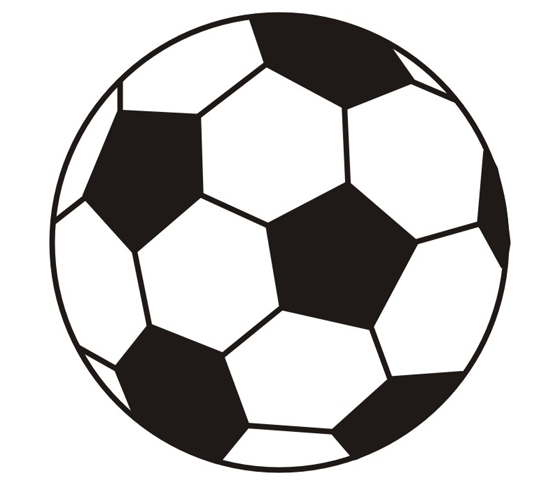 